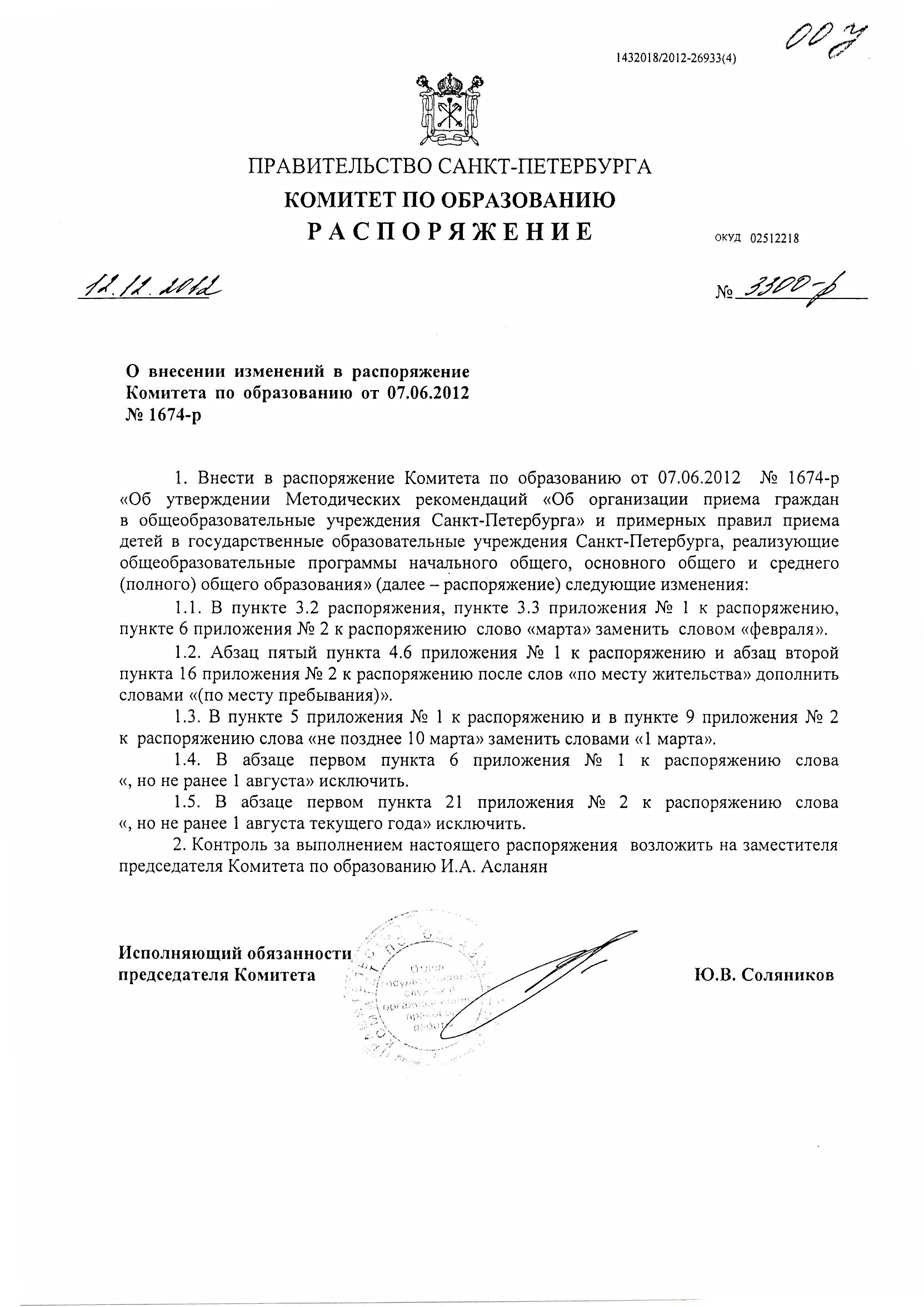 Администрация Калининского района Санкт-ПетербургаГосударственное  общеобразовательное учреждение
средняя общеобразовательная школа №138 Калининского района Санкт-Петербурга195221, г. Санкт-Петербург, Полюстровский пр., д. 33, кор. 3, лит. АПРИКАЗот «___»__________2011 г                                                                                                 №___«Об утверждении формы договорао предоставлении общего образования»В целях обеспечения эффективного введения  ФГОС нового поколения на  начальной ступени   общеобразовательного учреждения ПРИКАЗЫВАЮ:1.Утвердить форму договора о предоставлении общего образования ГОУ СОШ №1382.Ввести в действие договор с 1 сентября 2011 года.3. Контроль над выполнением данного приказа оставляю за собой.Директор школы                                  Сафонов А. Г.